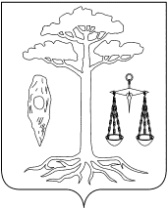  АДМИНИСТРАЦИЯ  ТЕЙКОВСКОГО МУНИЦИПАЛЬНОГО РАЙОНА ИВАНОВСКОЙ ОБЛАСТИП О С Т А Н О В Л Е Н И Еот 25.06.2012 г.  № 349 г. ТейковоО внесении в  реестр  муниципальных услуг (функций) Тейковского муниципального района муниципальных услуг, предоставляемых с элементами межведомственного взаимодействия  в сфере градостроительной деятельности	В соответствии с Федеральным законом № 210-ФЗ от 27.07.2010 г. «Об организации предоставления государственных и муниципальных услуг», Федеральным законом № 8-ФЗ от 09.02.2009 г. «Об обеспечении доступа к информации о деятельности государственных органов и органов местного самоуправления», Градостроительным кодексом Российской Федерации от 29.12.2004 г.  № 190-ФЗ,  руководствуясь Уставом Тейковского муниципального района, в целях совершенствования работы в сфере градостроительной деятельности по предоставлению муниципальных услуг и исполнению муниципальных функций, предоставляемых с элементами межведомственного взаимодействия, администрация Тейковского муниципального района ПОСТАНОВЛЯЕТ:1. Включить в реестр муниципальных услуг (функций)  Тейковского муниципального района муниципальные услуги:- выдача градостроительного плана земельного участка,- выдача разрешений на строительство в случаях, предусмотренных Градостроительным кодексом Российской Федерации,- выдача разрешения на ввод объектов в эксплуатацию в случаях, предусмотренных Градостроительным кодексом Российской Федерации,- выдача разрешения на установку рекламной конструкции на территории Тейковского муниципального района.2. Исключить из  реестра муниципальных услуг (функций) Тейковского муниципального   района муниципальные услуги:- предоставление градостроительного плана земельного участка,- выдача разрешения на строительство, реконструкцию объектов капитального строительства,- выдача разрешения на ввод объекта в эксплуатацию,- выдача разрешений на установку рекламных конструкций на соответствующей территории, аннулирование таких разрешений, выдача предписаний о демонтаже самовольно установленных вновь рекламных конструкций.3. Постановление администрации Тейковского муниципального                 района от 12.11.2011 года № 663 «О внесении в муниципальный реестр Тейковского муниципального района муниципальных услуг в сфере градостроительной деятельности» признать утратившим силу.Глава администрацииТейковского муниципального района                                       Е.К. Засорина